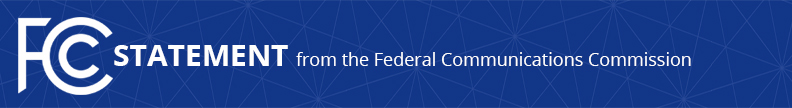 Media Contact: Will Wiquist, (202) 418-0509will.wiquist@fcc.govFor Immediate ReleaseCHAIRMAN PAI APPOINTS TRICIA PAOLETTA AND BRYAN TRAMONT CHAIR AND VICE CHAIR OF THE WORLD RADIOCOMMUNICATION CONFERENCE ADVISORY COMMITTEE  -- WASHINGTON, August 24, 2020—Federal Communications Commission Chairman Ajit Pai today announced his appointments of Tricia Paoletta and Bryan Tramont as Chair and Vice Chair of the Commission’s World Radiocommunication Conference Advisory Committee.  The advisory committee was re-chartered on April 2, 2020 with the mission of providing the Commission with advice, technical support, and recommended proposals for the International Telecommunication Union’s World Radiocommunication Conference, which will be held in 2023.“The FCC’s approach to the next World Radiocommunication Conference will have significant implications for America’s leadership in the development and deployment of next-generation communications services, and it is therefore vital that this advisory committee provide the Commissioners and staff with its best advice as we look ahead to 2023,” said Chairman Pai.  “Tricia and Bryan together bring to the committee a wealth of knowledge about the communications industry and experience in building coalitions among industry players and across federal government agencies.  I am grateful that they have agreed to serve in these leadership roles for this critical advisory committee.”Ms. Paoletta is a partner with the law firm of Harris, Wiltshire & Grannis, LLP, where she focuses on telecommunications, trade, and technology policy.  She previously served as Director of Telecommunications Trade Policy in the Office of the U.S. Trade Representative, where she worked on issues such as the World Trade Organization’s Information Technology Agreement, the Basic Telecommunications Agreement, and other bilateral agreements.  She has also served as Senior Advisor to the FCC’s International Bureau Chief.  Ms. Paoletta is a graduate of Boston College and Georgetown University Law Center.Mr. Tramont is the managing partner at Wilkinson Barker Knauer, LLP.  Prior to joining the firm, he served as Chief of Staff of the FCC under Chairman Michael Powell.  Before being elevated to Chief of Staff, Mr. Tramont was Chairman Powell’s Senior Legal Advisor, a position he also held for both Commissioner Kathleen Abernathy and Commissioner Harold Furchtgott-Roth.  He currently serves as a member of NTIA’s Commerce Spectrum Management Advisory Committee.  Mr. Tramont is a graduate of The George Washington University and Yale Law School.The World Radiocommunication Conference Advisory Committee is chartered under the Federal Advisory Committee Act to provide to the FCC public views and recommendations in preparation for the next World Radiocommunication Conference.  The World Radiocommunication Conference is a treaty-level forum held by the International Telecommunication Union (a United Nations agency) every three to four years in which countries decide on the allocation of frequency spectrum to allow the deployment or growth of all types of radiocommunication services such as wireless, broadcasting, satellite, and aeronautical services.###
Office of Chairman Pai: (202) 418-1000 / Twitter: @AjitPaiFCC / www.fcc.gov/leadership/ajit-paiThis is an unofficial announcement of Commission action.  Release of the full text of a Commission order constitutes official action.  See MCI v. FCC, 515 F.2d 385 (D.C. Cir. 1974).